Masood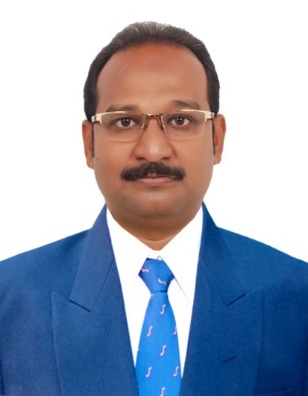 Masood.261607@2freemail.comPosition Applied For:HVAC Engineer Objective: With real potential for development and promotion I am looking forward for an opportunity to display and develop my skills further Offshore & Onshore field of Inspection, Testing, Commissioning, Maintenance and Execution of projects related to power systems. As young & energetic, to be associated with professionally managed organization, contribute highest potential to achieve growth of the company and carve path to compete for challenges in Oil & Gas, Refinery  and Petrochemical fields with the best experience of overseas and to seek better career opportunity in a progressive organization.Highlights of Career:Please be informed that I have a solid over 18 years working experience for the commercial, Mixed-used, Power, Utilities, Oil & Gas, Industrial, Hospitality Projects in the Gulf and Middle East Regions.My filed of expertise and experience is with Project & construction Management, QA-QC, Inspection, Coordination, Supervision, Installation, Testing, Commissioning, Operation and Maintenance.I am presently employed in Qatar with Hyundai Rotem Company as HVAC,Fire Fighting & Plumbing Inspection Engineer. My previous employments were with Lukoil Overseas Services & Hyundai E & C with same post.Also been in Iraq, Dubai, Abu-Dhabi  and Saudi ArabiaProfile: Over Eighteen years of professional gulf experience in HVAC system in the field of Oil & Gas/Power Projects/ Process industries/Engineering Commercial & Residential Building projects/Operation/Installation/Commissioning/ Inspection/Testing/Service & Maintenance.Core Strengths, Witness testing and commissioning of Mechanical Installation in order to ensure that the systems are achieving their intended performance.  Snag outstanding/defective minor work for Contractor to action. Review 'As Built' drawings and 'Operation and Maintenance Manuals' to ensure correctness, completeness and that they are in-line with the specifications. Coordinate and direct the Mechanical contractor in coordination with other services and finishes. Check and review the HVAC,Fire Fighting & Plumbing Method of Statements, Inspection Test Plan, Project Quality Control Plan, QA-QC Records, Pre-Commissioning and Commissioning Test Reports.Attend all HVAC,Fire Fighting & Plumbing Inspection Request for the Installation and Test (1st fix, 2nd fix, final fix and Test) in all building and housing facilities.Perform Walk-down and prepare Snag-List items. Re-inspect and close-out.Witness the Testing and Commissioning for all HVAC Services and equipment. Inspect all materials and equipment delivery at site and assure that all to be as per approved material selection and project specification.Daily surveillance and monitoring for the development of work at site and submit actual daily, weekly and monthly progress report.Resolve any related Construction or Engineering site issues.Inspect installations and constructions and provide feedback to the SME on quality to ensure compliance of the installation with the design drawings, specification, MEW, MOC, KFD rules and regulations.  Inspect site deliveries/installed/constructed work to ensure compliance with the shop drawings, specifications and provide feedback to the SME on quality.  Issue field observation report and 'none conformance report' (NCR) to the SME.  Coordinate to Engineering, Construction and to Project Management TeamIssues SDR and NCR to the contractors for any non-conformance or discrepancy.Reports directly to the Construction Supervisor.Participate in HAZID, HAZOP & risk assessment studies.Secondary Duties & ResponsibilitiesComplies with the highest level of safety during all stages of work to avoid any type of incidents and or accidents. Take reasonable care of own health and safety and that of others in the workplace. Complies with all statutory requirements connected with the implementation of project.AchievementsAmalgamated a complex heating system with the existing system in order to engender up-gradation.Redesigned the entire heating, ventilating and cooling systems of the company thereby reducing overhead costs by 39%Merged a complicated heating system with an already existing system to allow for upgrade.EducationFeb 1990 to Dec 1994 	Bachelors Degree in Mechanical ( Oman,UAE & Qatar Attestation done by Embassy)Bangalore University/ India : The Oxford Engineering of College Grade achieved: 70% First ClassEuro Gulf Training/Abu Dhabi: IOSH (Institution of Occupational Safety & Health)   Gulf Employment Records February 2016 – PresentHyundai Rotem Company(LNG Project/Construction/Risk Management, Consulting)Project: Al Dhakhira STW ProjectPosition: HVAC EngineerMain duties performed:Check and verify the accuracy and Quality of work at site for all HVAC, Fire Fighting & Plumbing system. All should be as per Approved Shop Drawing, Project Specification and relevant engineering codes/standards.Check and review the HVAC,Fire Fighting & Plumbing Method of Statements, Inspection Test Plan, Project Quality Control Plan, QA-QC Records, Pre-commissioning and commissioning Test reports.Attend all HVAC,Fire Fighting & Plumbing inspection request for the installation and test (1st fix, 2nd fix, final fix and test) in all building and housing facilities.Witness the testing and commissioning of for all MEP Services and equipment.Inspect all materials selection and project specification.Daily surveillance and monitoring for the development of work at site and submit actual daily, weekly and monthly progress report.Resolve any related construct or Engineering site issues.Coordinate to Engineer, Construction and Project Management Team.Issues SDR and NCR to the contractors for any non-conformance or discrepancy.Reports directly to the Construction supervisor.Nov 2014 – To May 2015Lukoil Overseas Ltd (WorleyParsons.Ltd)(LNG Project /Construction/Risk Management, Consulting)Project: Lukoil Overseas Company, West Qurna 2 Project (Iraq) Position: HVAC EngineerMain duties performed: Check and verify the accuracy and quality of work at site for all MEP and HVAC Systems. All should be as per Approved Shop Drawings, Project Specification and relevant Engineering codes/standards.Check and review the MEP and HVAC Method of Statement, Inspection Test Plan, Project Quality Control Plan, QA-QC Records, Pre-Commissioning and Commissioning Reports, Mechanical Completion Dossiers and RFSU Dossiers. Attend all MEP and HVAC Inspection Requests for the installation and test (1st fix, 2nd fix, final fix and test) in all building and housing facilities such as Sub-Stations, Central Control Building, Satellite Centers, Laboratories, Guard and Operator Shelters.MEP Building services includes System for Drainage, Plumbing, HVAC, Refrigeration, C02, Sprinkler, Fire Water, Deluge, Inergen, Water Supply, Lift, and all Electrical small Power and Low Voltage, Fire and Gas systems.Perform Mechanical Completion walk-down and prepare Punch-List items for each Sub-system, re-inspect and close out.Attend witness and inspection FAT, SIT and SAT for the MEP and HVAC equipment, controls and panels.Inspect and assure that system pre-commissioning activities were performed and completed prior to commissioning.Witness the Testing and Commissioning for all MEP and HVAC Services and equipment. Ensure the effective and reliable performance of all system and networks for full operation.Verification of HAZOP Report and interface Report for Fire and GASInspect all materials and equipment delivery at site and assure that all to be as per approved material selection and project specification.Daily surveillance and monitoring for the development of work at site ad submit actual weekly and monthly progress report.Resolve any related Construction or Engineering site issues.Coordinate to Engineering, Construction and to Project Management team.Issues SDR and NCR to the contractors for any non-conformance or discrepancy.Reports directly to the Manager.April 2011 – To Oct 2014Hyundai Engineering & Construction Co.Ltd (LNG Project /Construction/Risk Management)Project 1: Habshan IGD-5 Utilities & OffsiteProject 2: Borouge 3 Utilities & Offsite Project and XLPE ProjectsPosition: QA QC HVAC EngineerMain duties performed: Study/Cross check/Review/Approve EPC. Contractor/Vendor design drawings, Specifications and carry out technical evaluation with proper justification and recommend improvements. Inspecting the Installation of AHU, FCU, FAHU pre-commissioning, Operation of Heating, Ventilation & Air-conditioning Systems, HVAC Equipment’s, Piping Control systems & Ducting work. Inspection and monitoring work at site for Chilled Water Piping, Ducting, Flushing and Commissioning. Execute daily inspection as on RFI, list & Ensure EPC. Contractor/Subcontractors are performing the work as per the Client DGS. IFC drawings, applicable codes, standards and good engineering practices. Reporting daily Project inspection report for inspection activities to Team Leader. Review and suggest technical recommendations on Feed documents of Project and advice/resolve all the TQs (Technical Queries) and SQs (Site Queries) Review material qualification (MAR) & carrying out necessary inspection of receiving material at site/lay-down area and ensure compliance to all technical specifications. Strong knowledge possible defects and faults in HVAC installations, Operation and maintenance. Familiar with HVAC System flow diagrams, Piping & Instrumentation diagrams, HVAC Room piping plan. Interpret HVAC construction & installation Plan & wiring diagrams, Building & enclosure integrity testy and to recognize deviations in early construction process. October 2002 – To May 2009Saudi Oger Ltd(Project/ (Project/Construction/Risk Management)Project 1: Al Khozam Palace (Riyadh)Project 2: Al Athriya Palce (Riyadh)Position: HVAC EngineerMain duties performed:  • Check and supervise layouts and installations of all HVAC equipment’s such as chillers, ahu’s, packaged and split AC’s, fcu, pumps, fans, chilled water piping, refrigerant piping, hangers and supports including all duct works to comply with the standard, IFC drawing and project specification.
• Record and collect all relevant data in pre-commissioning and other significant activities for compilation.
• Review construction drawing, specification, design and prepare comments and recommendation.
• Estimates, material bill of quantity, requisitions of materials and tools required for the project.
• Responsible for receiving site construction drawings, interpret to the subordinates, and provide technical assistance to the staff and coordinate with other contractors.
• Involved in pre-commissioning of all HVAC equipment’s including air and water balancing, refrigerant piping leak testing, hydrostatic, and ductwork leak testing.
• Plan forecast for next week’s activity and follow-up material requirements in advance.
• Prepare progress report, scheduling of activities to achieve targeted progress.
• Preparation and submission of site inspection requests and necessary attachments.
• Quality assurance and control of all HVAC job-related activities done and to be done on site.
• Responsible for incorporating any field clarification, changes of layout and reflect to as-built drawing.March 1998 – To April 2001Support Services Co.Ltd (Project/ (Offshore/Construction/Risk Management)Project: Offshore Petrochemical/ Abu Ali Island / K.S.A Position: HVAC EngineerMain duties performed: Installation & Commissioning of Split, Package units, FCUs, AHUs, & Chillers with all accessories. To supervise, execute and ensure that Refrigerant piping/Ducting work Installation is as per applicable drawings and specifications. Coordinating with concern contractors at the Project & ensure the availability of required plant, Equipment & Materials as per schedule plan. Responsible for full study and Execution of HVAC and Plumbing Drawing. Preparation of Material Submittals to get approval. Raising NCR against poor quality of work and violations of specifications. Checking material delivered to site for conformance with approved samples, Specifications. Review/ Approve Contractor/Vendor design data, drawings. ensuring that Contractor are performing work as per the Client’s processes and standard application codes. Prepare daily reports, Maintain records of inspection made, test performed, work executed etc. Preparation of drawing status Report and Material Status reportSkills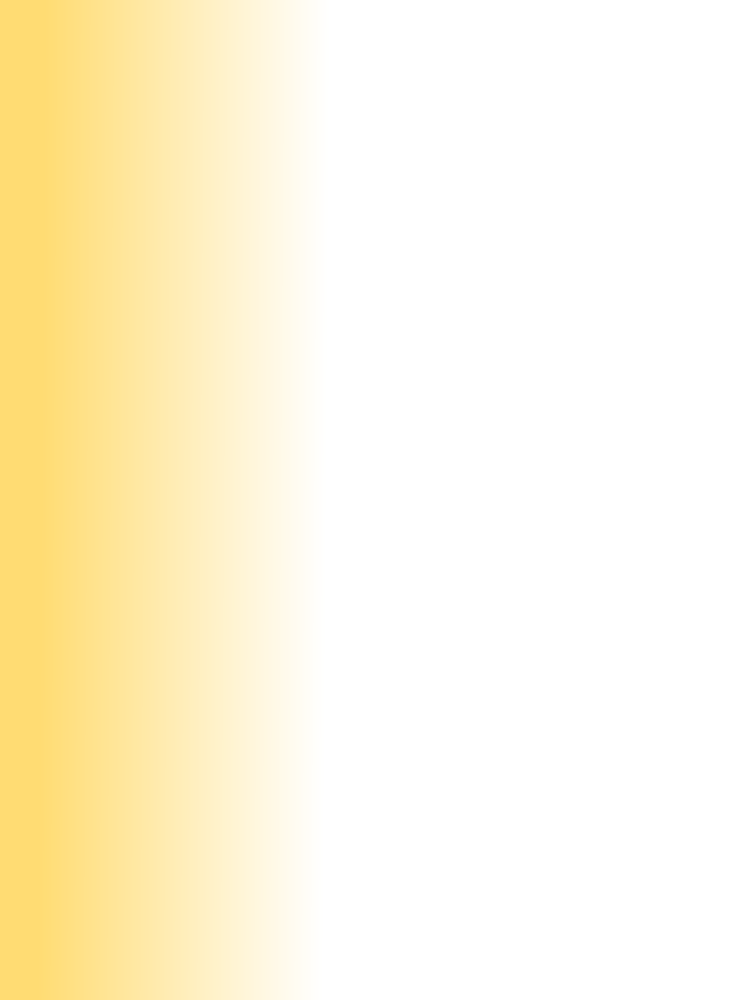 
Technical: Study/Cross check/Review/Approve EPC. Contractor/Vendor design drawings, Specifications and carry out technical evaluation with proper justification and recommend improvements Interpersonal: Able to adapt oneself to new surroundings; to make suitable change so as to fit new conditions. Other: Trusting, fully assured, belief, trust in yourself.Hobbies and InterestsSocialising with friends and family, watching TV (news and documentaries), playing football on a weekly basis, reading non-fiction books.